Here are a collection of felines what are their names?Here are a collection of felines what are their names?Here are a collection of felines what are their names?Here are a collection of felines what are their names?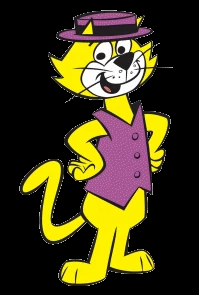 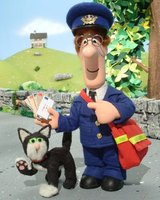 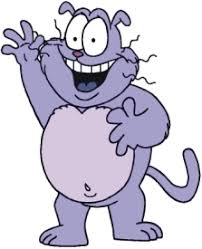 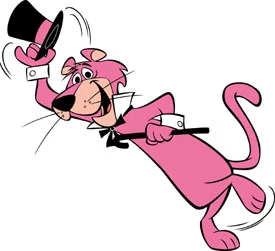 1.2.3.4.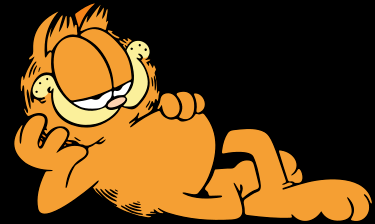 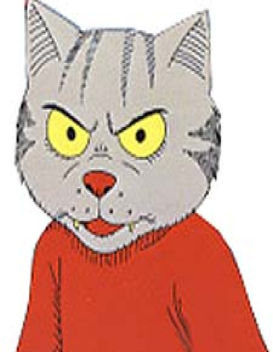 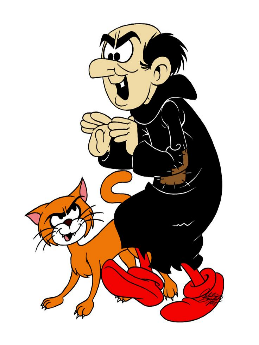 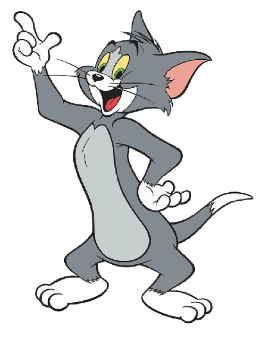 5.6.7.8.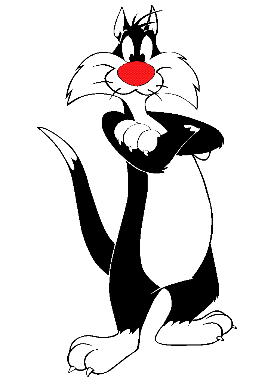 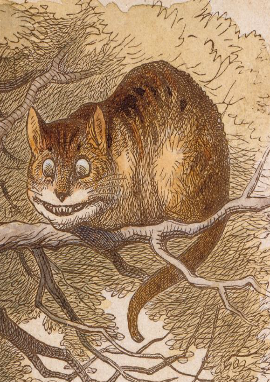 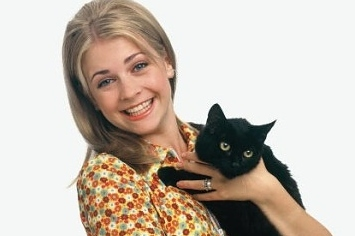 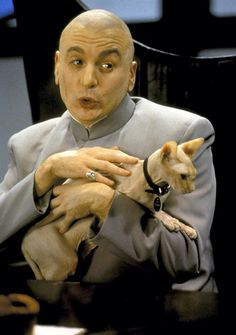 9.10.11.12.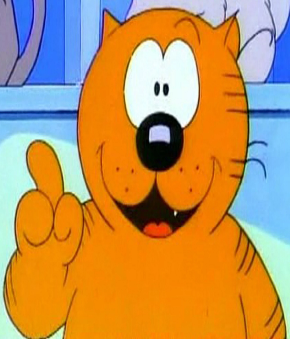 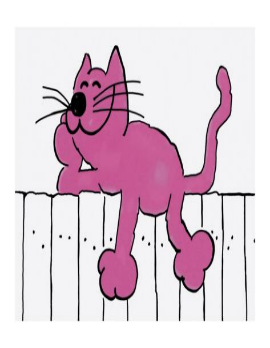 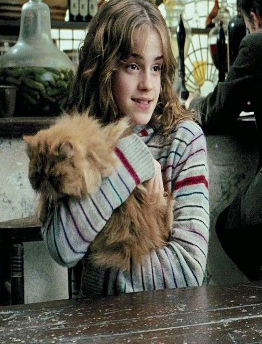 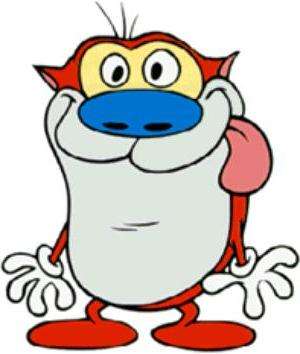 13.14.15.16.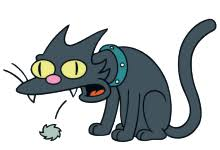 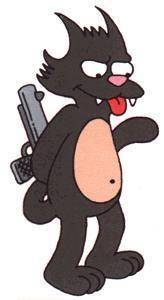 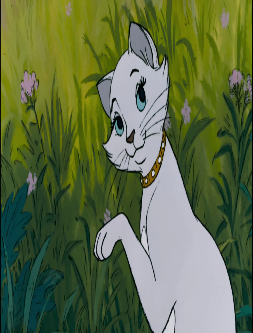 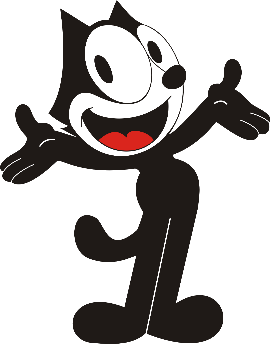 17.18.19.20.